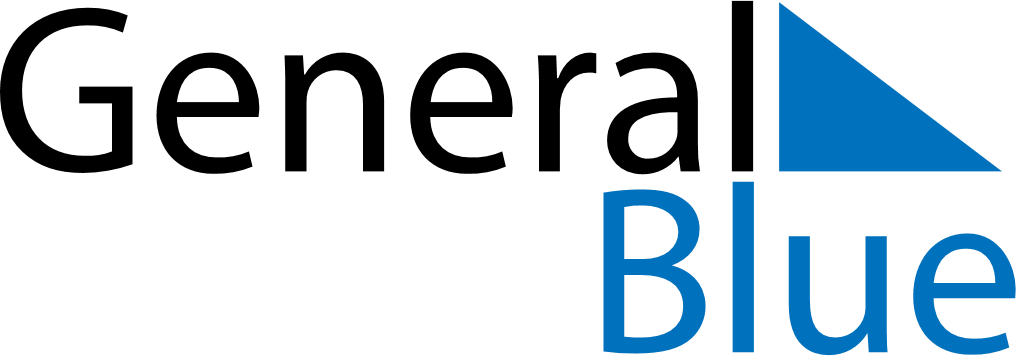 February 2020February 2020February 2020February 2020February 2020February 2020HungaryHungaryHungaryHungaryHungaryHungaryMondayTuesdayWednesdayThursdayFridaySaturdaySunday12Memorial Day of the Republic34567891011121314151617181920212223242526272829Memorial Day for the Victims of the Communist DictatorshipsNOTES